Wychowanie do życia w rodzinie. Klasa II ATemat: Odpowiedzialne rodzicielstwo, to znaczy…  Każda para, każde małżeństwo ma prawo wybrać  czas poczęcia swoich dzieci. Nie zawsze jednak wszystko jest zgodne z tymi planami, zdarza się, że poczecie dzieci jest zaskoczeniem dla rodziców, lub małżonkowie latami bezskutecznie starają się, by mieć dzieci. Odpowiedzialność za siebie i inne osoby polega na zaakceptowaniu tego, co przynosi życie i otoczeniu troską nie tylko swojego partnera, partnerki, ale także przyjęcia i zaopiekowania się rozwijającym się dzieckiem. Metody planowania rodziny, oparte na wiedzy dotyczącej płodności nazywa się naturalnym planowaniem rodziny – NPRWedług Światowej Organizacji Zdrowia rozróżniamy następujące metody rozpoznawania płodności:1.Metody jednowskaźnikowe:– termiczna- owulacji Billingsów (obserwuje się śluz szyjki i jego zmiany),- Model Creightona (wystandaryzowana modyfikacja metody Billingsów).2. Metody wielowskaźnikowe:- metoda prof. Rötzera,- metoda podwójnego sprawdzania,- metoda Ligi Małżeństwo Małżeństwu.3. Aparaty i urządzenia wspierające wyznaczanie faz cyklu kobiety:- elektroniczne wskaźniki płodności odczytujące temperaturę,-monitor dni płodnych na podstawie hormonów,- programy komputerowe.Metody NPR mają wysoką skuteczność, jednak jest ona zależna od dokładności osób je stosujących, jej reguły musza być konsekwentnie przestrzegane, opanowane pod kierunkiem wykwalifikowanych instruktorów, przy akceptacji obojga partnerów i znajomości własnego ciała.  Metoda owulacji Billingsów.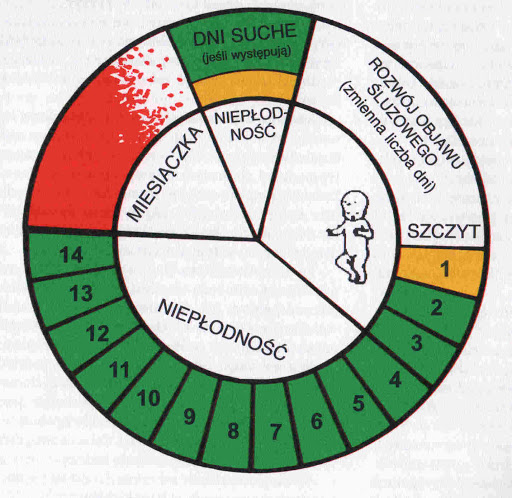 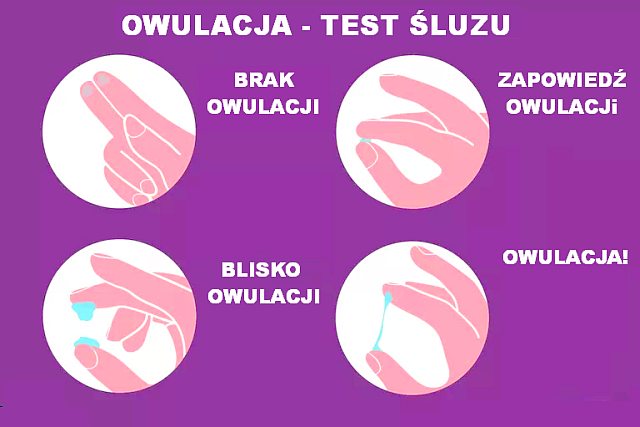 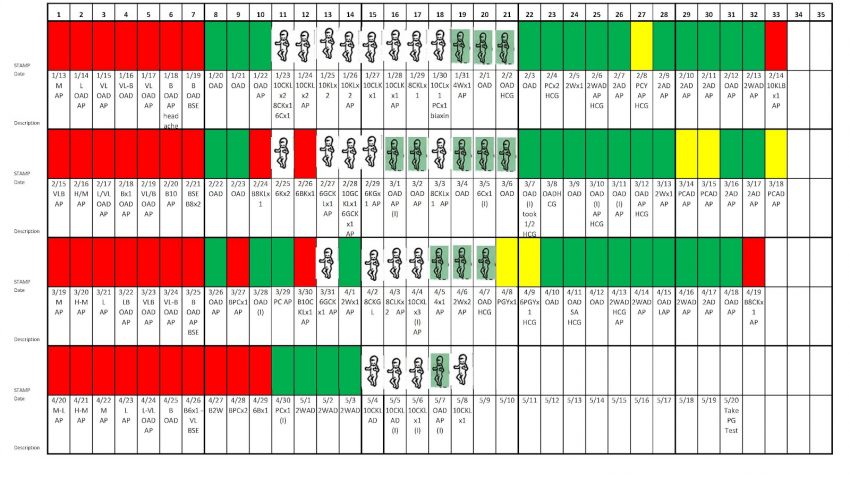 Model Creightona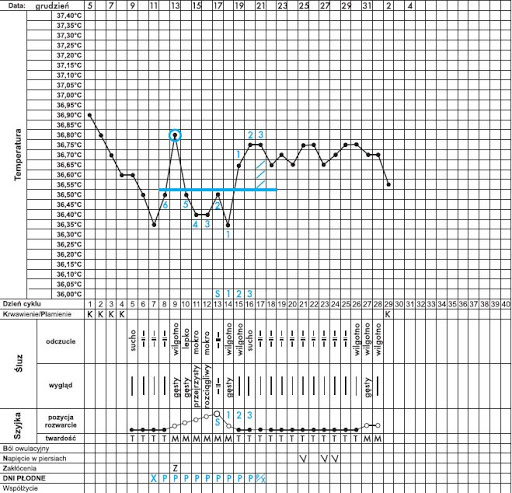 Metoda objawowo – termiczna (podwójnego sprawdzania).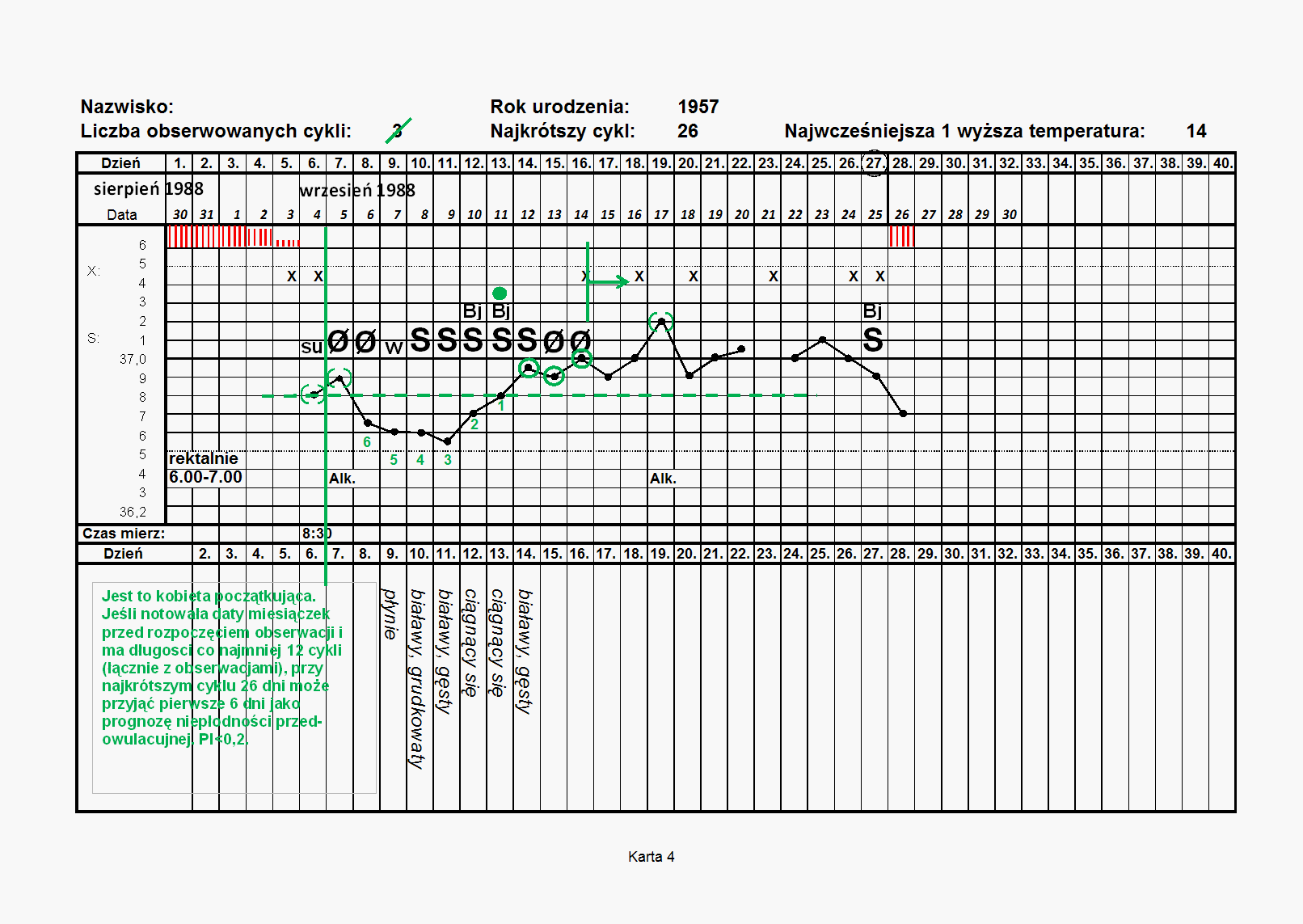 Metoda prof.Rotzera